     19.04.2016  г.                              с. Паршиновка                                           № 23Об утверждении схемы расположения земельного участка                               на кадастровом плане соответствующей территории:                             Липецкая область, Добринский район, Каверинский сельсовет,                                                               с. Ровенка, ул. Зеленая, д.4 «А»      Рассмотрев схему расположения земельного участка на кадастровом плане соответствующей территории: Липецкая область, Добринский район, Каверинский сельсовет, с. Ровенка, ул. Зеленая, д.4 «А», руководствуясь п. 13 ст. 11.10 Земельного кодекса Российской Федерации, Федеральным законом от 23 июня 2014 г. № 171-ФЗ «О внесении изменений в Земельный кодекс Российской Федерации», Уставом сельского поселения Каверинский сельсовет, администрация сельского поселения Каверинский сельсоветПОСТАНОВЛЯЕТ:1. Утвердить	схему расположения земельного участка на кадастровом плане соответствующей территории: Липецкая область, Добринский район, Каверинский сельсовет, с. Ровенка, ул. Зеленая, д.4 «А», площадью 2000  кв.м., категория земель: земли населенных пунктов, разрешенное использование: малоэтажная жилая застройка (индивидуальное жилищное строительство; размещение дачных домов и садовых домов), территориальная зона: зона жилой застройки2. Контроль	за исполнением данного постановления оставляю за собой.Глава  сельского поселения Каверинский сельсовет                                               В.Г.ЯковлевАДМИНИСТРАЦИЯ СЕЛЬСКОГО ПОСЕЛЕНИЯ КАВЕРИНСКИЙСЕЛЬСОВЕТ                                                  ДОБРИНСКОГО МУНИЦИПАЛЬНОГО РАЙОНА ЛИПЕЦКОЙ ОБЛАСТИ РОССИЙСКОЙ ФЕДЕРАЦИИПОСТАНОВЛЕНИЕ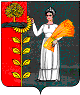 